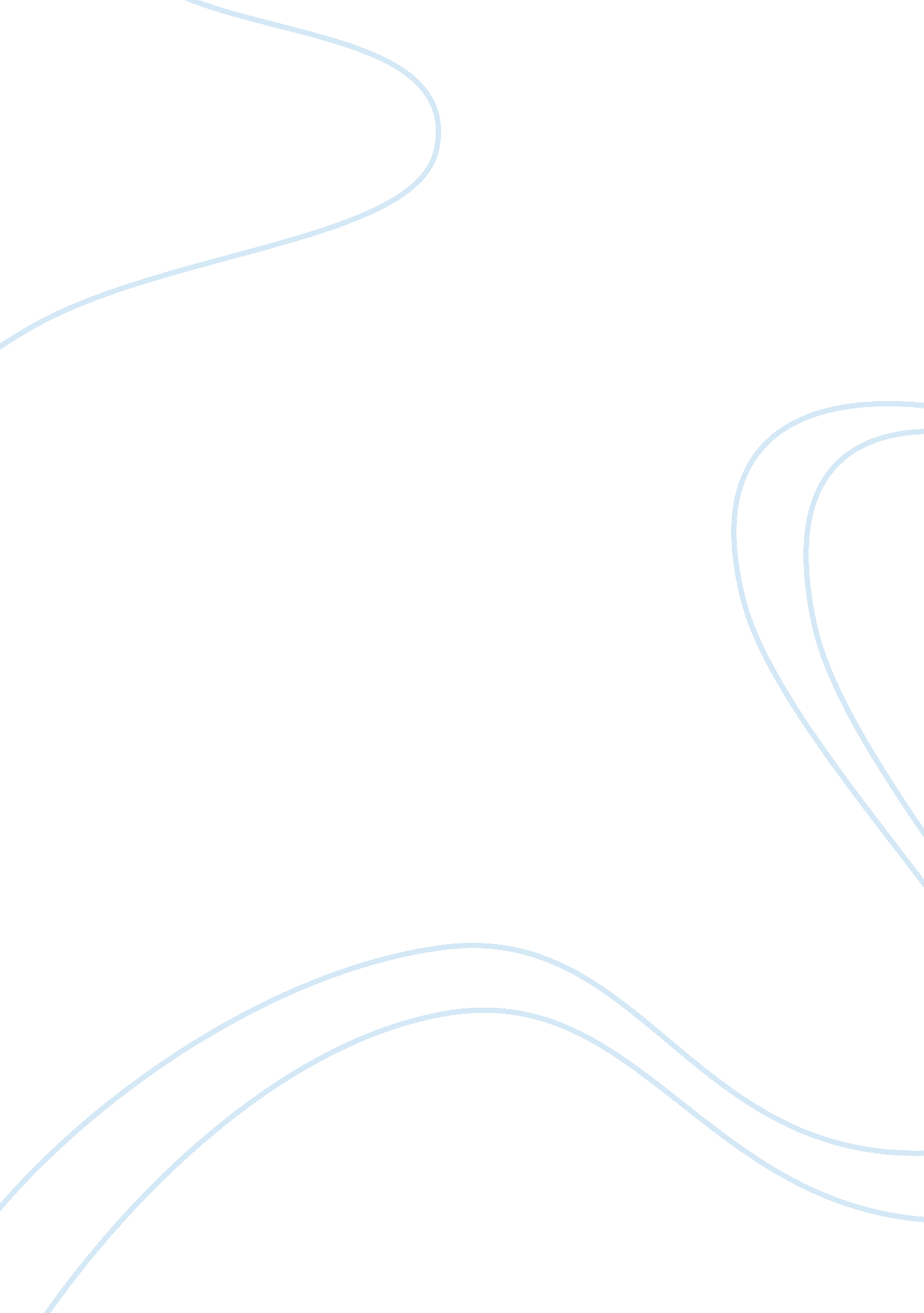 Differences in gender and education sociology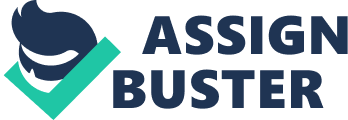 Education is merely as an of import factor in a individuals ‘ life now as it was in the yesteryear. Merely, the difference between now and the yesteryear are the people that are able to have a complete instruction. Education was gender segregated for 100s of old ages. Work force and adult females went to different schools or were physically and academically separated into co-ed schools. Both had separate academic topics, separate schoolrooms, and separate outlooks. Womans were merely taught the societal graces and ethical motives, and learning adult females academic topics was considered a waste of clip. Work force had the pick of go oning instruction after high school, while adult females had the family picks runing from what to have on to what to cook. By being educated for the interest of household and society which needed educated female parents to bring forth knowing and responsible male citizens, it was expected by work forces and society that adult females were to hold kids, raise those kids, and to be the best housewife. Although today, everyone is entitled to the right to peruse an instruction, sexism is still maintained in obvious and elusive ways. Ways in which show that gender inequalities are and have been switching into a more female advantaged educational system. The inequalities between misss and male childs are evident even before a kid begins simple school. Girls are foremost introduced to the thought that they are unequal to boys, with misss being dressed in pink and given dolls for playthings, while male childs are dressed in bluish and given plaything autos and trucks to play with. Even different behaviours are acceptable for male childs than for misss. For illustration, every clip teachers place or line-up pupils by gender, they are corroborating that misss Page 2 and male childs should be treated otherwise. While misss are distinguished for being orderly, unagitated, and quiet ; male childs are urged to believe independently, be active, and voice sentiments. Girls are socialized in schools to believe popularity is most of import and that educational public presentation and ability are of lesser importance. “ Girls in classs six and seven rate being popular and well-liked as more of import than being perceived as competent or independent. Boys, on the other manus, are more likely to rank independency and competency as more of import ” ( Bailey, 1992 ) . Harmonizing to Dr. Sax, writer of the book Why Gender Matters, what parents and instructors should truly cognize about, is that the encephalon develops otherwise and is wired otherwise in each sex. In misss, the linguistic communication country of the encephalon develops before the countries for unfastened dealingss and for geometry. Emotion is processed in the same country of the encephalon that processes linguistic communication doing it is easier for most misss to speak about their emotions. But for male childs, the country affecting speaking and the countries affecting feelings are wholly separate. Girls and male childs besides respond otherwise when it comes to emphasize. While emphasis increases the learning ability in males, the same exact emphasis really makes larning more hard for misss. Ignoring these differences between the male and female head can increase the opportunity of misconstruing among the young person and therefore take to dissocialized results. Research shows that one is born with either a male or female encephalon and that nil can alter your encephalon from male to female. The lay-out of a immature male child ‘ s encephalon is so different compared to that of a immature miss that it is easy seeable with the bare oculus. An illustration of how a male encephalon maps otherwise than that of a female can be seen through a undertaking every bit simple as Page 3 giving waies. While the male tends to utilize distances and waies such as E, West, north, and south to map out the way, it is easier for adult females to utilize simple reminders such as landmarks. Knowing how the encephalon works has a batch to make with cognizing how person learns ; it is where everything is stored. When it comes to larn, male childs and misss do non larn the same manner at all. Psychologists have found that misss set higher criterions for themselves when it comes to school, and they look over what they have accomplished more critically than cats do. Recent grounds even shows misss going more academically successful than male childs, despite reappraisals demoing how male childs and misss are still socialized in ways that work against gender equality. “ Because schoolrooms are microcosms of society, mirroring its strengths and ailments likewise, it follows that the normal socialisation forms of immature kids that frequently lead to deformed perceptual experiences of gender functions are reflected in the schoolrooms ” ( Marshall, 334 ) . Gender prejudice in instruction is reinforced through lessons, text editions, and teacher interactions with pupils ; every bit good as, through the resources instructors choose for schoolroom usage. For illustration, textbooks that leave out parts of adult females or those that stereotype gender functions. Teachers should be cognizant of the gender prejudice hidden within such stuffs and texts and stop their use. “ We need to look at the narratives we are stating our pupils and kids. Far excessively many of our schoolroom illustrations, storybooks, and texts depict a universe in which male childs and work forces are bright, weather, funny, and powerful, but misss and adult females are inactive, soundless, and unseeable ( McCormick pg. 41 ) . ” Page 4 Girls enter school in the first class with the same accomplishments and aspirations as male childs, but due to colored conditioning in the schoolroom, they suffer lower assurance and aspirations by the clip they graduate from high school. Even though, two out of every three instructors may be adult females, they are normally for sexual stereotypes, prefering the self-asserting male pupils and the non-assertive female pupils. Typically, instructors call on male childs more frequently, give them more elaborate unfavorable judgment, and compliment the quality of their work more than misss ‘ work, while more likely congratulating misss for their spruceness. Such prejudice and stereotypes sparked thoughts into many people over the unfairness of these results and because of this, equal instruction was a major subject to compose about among many writers. Mary Wollstonecraft, a female author in the late 1700s, took a steadfast place toward the authorization of adult females. In 1792 she wrote A Vindication of the Rights of Women, which revolves around the thought that adult females should portion equal rights with work forces associating to instruction. At the clip, adult females were fundamentally still unseeable and secluded from outside activity and they had small to no contact with the universe outside their ain places. In order for adult females to raise all-around intelligent kids, Wollstonecraft suggested that female parents needed to be educated so that they could successfully raise their kids to go lending members of society ( Wollstonecraft Para. 11 ) . She pleaded that adult females should reject submissive behaviour and educate themselves, constructing up their ain self- regard and regard, which would turn adult females into “ more fond sisters, more faithful married womans, more sensible mothers-in a word, better citizens ” ( Para. 16 ) . The instruction of adult females would hold these positive effects because adult females would be free from limitation, leting them to happen felicity in sharing common involvements with Page 5 their hubbies and leting female parents to help in the instruction of their kids ( Para. 14 ) . Wollstonecraft felt that if adult females had independency in supplying support for their ain demands that they would be closer to their entitled freedoms and equality, every bit good as marry for love alternatively of support. Daniel Defoe, besides a celebrated author, expresses how adult females were taught to make housekeeping and nil else throughout his essay The Education of Women. “ Their young person is spent to learn them to sew and run up or do baubles. They are taught to read, so, and possibly to compose their names, or so ; and that is the tallness of a adult female ‘ s instruction ” ( Defoe Para. 2 ) . Defoe thought that if adult females were taught more than housekeeping, so they may derive more humor. He talks about the possible grounds that work forces had to non educate adult females and expresses that if work forces were to give adult females the same instruction, adult females could perchance be smarter than work forces as “ the capacities of adult females are supposed to be greater, and their senses quicker than those of work forces ” ( Defoe Para. 4 ) . Therefore, Defoe believes, work forces fear adult females combating for high quality ensuing in his positions of still curtailing adult females ‘ s instruction. He limits their instruction to merely larning music, dancing, larning the Gallic and Italian linguistic communications, learning adult females to keep an rational conversation, and larning history. Obviously, these are non the lone things that work forces were educated in. The transition of Title IX of the Education Amendments of 1972 banned single-sex instruction in American public schools, taging a immense landmark in the battle for gender equal instruction. It states, “ No individual in the U. S. shall, on the footing of sex be excluded from engagement in, or denied the benefits of, or be subjected to discrimination under any educational plan or activity having federal assistance ” ( Hansot pg. 19 ) . Before Title IX, adult females Page 6 were non allowed to be admitted into certain colleges because of province Torahs forbiding all adult females, married or individual, from being accepted into their college. Merely 18 per centum of adult females had completed four or more old ages of college compared to 26 per centum of immature work forces. Womans were besides less likely to be in high math or scientific discipline categories and tended to drop out of school more than males. After the passing of Title IX, the effects on adult females became instantly clear within the educational system. The dropout rate of females every bit good as the figure of females who became pregnant declined. There was a important addition in the completion of unmarried man, alumnus and professional grades. By 2004, adult females were gaining 58 per centum of all unmarried man ‘ s grades in the United States and harmonizing to the Department of Education, the gender spread will merely widen in the approaching decennary. “ It surely seems clear that when adult females are provided with certain of import resources and with chances to larn and pattern specific accomplishments, their academic accomplishment improves ” ( Pollard pg. 104 ) . These important additions in statistics show how Title IX has opened many new chances for females. Title IX was originally enacted to impact high school and collegial athleticss ; although, it does non stipulate due to the legislative act covering all educational activities and ailments avering favoritism. The legislative act shows how adult females can be merely every bit successful as work forces by leting both to hold equal chances. It has made a big impact on the lives of many Americans today, by leting them to do determinations and taking any school they would wish to go to. It applies to about everyone, whether you go to an simple school, or a university or college. Page 7 From all of this, it is clear that adult females have fought hard for the educational freedoms they are destined to hold, but is it possible that adult females are altering the educational system more to their advantage? Researchers Thomas DiPrete and Claudia Buchmann seek to reply this inquiry and detect the grounds for the turning gender spread. They explained how greater opportunities of acquiring and remaining married, higher pay net incomes, and a better criterion of life resulted in the turning figure of adult females accomplishing success in higher instruction. Harmonizing to informations from the General Social Surveys ( DiPrete & A ; Buchmann pg. 522 ) which provides information on educational achievement and household background, in persons born prior to the sixtiess, girls were merely equal to boies in households where both parents were college educated. Whereas, in less educated households and female headed families, parents favored boies over girls. Surprisingly, the female disadvantage was even greater in families where female parents had more college experience than male parents. For those born after the 1960s, the male advantage began to worsen. DiPrete and Buchmann note, “ A displacement appears to hold taken topographic point between these two periods such that the female parents ‘ degree of instruction has become more of import for girls and the male parents ‘ degree of instruction has become more of import for boies ” ( pg. 523 ) . Their research shows that after 1966, the position of male parents within the household became a chief influence in organizing the educational results of misss and male childs. In households where the male parent was absent or merely high school educated, a continual displacement has occured, altering from a male advantage to a female advantage. Boys turning up in such families had, and continue to hold, troubles in obtaining a college grade, despite the fact that prior to 1966, a male parent ‘ s instruction did non impact his boy ‘ s educational accomplishment. On the contrary, girls turning up under the same conditions demonstrated the highest additions in college registration and graduation, farther influencing future coevalss of adult females. Throughout 100s of old ages, the educational system has been an absolute patriarchal system in which the male is in control. But late over the past few decennaries we have seen a displacement in this control ; a alteration in the educational system that we as a society are so good adapted to. More adult females are going more academically successful so work forces and are graduating with award at higher and higher degrees. This can be attributed to many the factors mentioned antecedently ; construction alterations within the educational system, adult females ‘ s addition in labour engagement, higher rewards, the difference in each individual ‘ s acquisition wonts and encephalon makeup, and the consequence of background on instruction. Each factor influences the academic results of each sex. In a society where adult male one time ruled academe and stood as the on the job figure, adult females have progressed throughout history to weaken the male function within instruction among other efforts. They have taken gender prejudice in instruction and weakened it for the good of the people to give themselves the overall advantage. 